目录第一部分衡阳幼儿师范高等专科学校部门概况一、部门职责二、机构设置第二部分2020年度部门决算表一、收入支出决算总表二、收入决算表三、支出决算表四、财政拨款收入支出决算总表五、一般公共预算财政拨款支出决算表六、一般公共预算财政拨款基本支出决算表七、一般公共预算财政拨款“三公”经费支出决算表八、政府性基金预算财政拨款收入支出决算表九、国有资本经营预算财政拨款支出决算表第三部分2020年度部门决算情况说明一、收入支出决算总体情况说明二、收入决算情况说明三、支出决算情况说明四、财政拨款收入支出决算总体情况说明五、一般公共预算财政拨款支出决算情况说明六、一般公共预算财政拨款基本支出决算情况说明七、一般公共预算财政拨款三公经费支出决算情况说明八、政府性基金预算收入支出决算情况九、关于机关运行经费支出说明十、一般性支出情况十一、关于政府采购支出说明十二、关于国有资产占用情况说明十三、关于2020年度预算绩效情况的说明第四部分名词解释第五部分附件第一部分衡阳幼儿师范高等专科学校部门概况一、部门职责①负责培养专科（中专）学历层次的幼儿园、小学教师；②负责省内小学、幼儿教师的继续教育培训。二、机构设置及决算单位构成（一）内设机构设置。衡阳幼儿师范高等专科学校内设机构包括：衡阳幼儿师范高等专科学校是2020年经湖南省教育厅批复、教育部备案、由原衡阳师范学校、耒阳师范学校和衡阳艺术学校合并升格成立的一所全日制公办高等专科学校，学校属市本级财政预算全额拨款事业单位，统一社会信用代码：12430400445429336T。学校内设党政办公室、组织人事处、宣传统战处、学生工作处、教务处等17个党政管理机构，学前教育学院、小学教育学院、艺术教育学院、耒阳学院，附属艺术中等专业学校、思政部等11个教学教辅机构。学校人员编制数503人，2020年末学校在编职工430人，其中：正高职称教师 8人，副高职称教师124 人，中级 146人，学校现有全日制专科在校生6964余人，非全日制在校学生4589人。教师队伍整体素质较高，结构较合理，能满足教育教学需要。（二）决算单位构成。衡阳幼儿师范高等专科学校2020年部门决算汇总公开单位构成包括：衡阳幼儿师范高等专科学校(包含原衡阳师范学校、原耒阳师范学校、原衡阳市艺术学校)。第二部分部门决算表注：本表反映部门本年度“三公”经费支出预决算情况。其中，预算数为“三公”经费全年预算数，反映按规定程序调整后的预算数；决算数是包括当年一般公共预算财政拨款和以前年度结转资金安排的实际支出。注：本表反映部门本年度政府性基金预算财政拨款收入、支出及结转和结余情况第三部分2020年度部门决算情况说明一、收入支出决算总体情况说明2020年度收入、支出总计26,921.37万元，与上年相比减少6,326.05万元，减少19.03%。主要是因为2019年筹建衡阳幼高专，财政投入专项经费21592万元，2020年幼高专主要建设资金由地方债券资金承担。二、收入决算情况说明本年收入合计11,186.74万元，其中：财政拨款收入8,513.98万元，占76.11%；上级补助收入0万元，占0%；事业收入2,514.77万元，占22.48%；经营收入0万元，占0%；附属单位上缴收入0万元，占0%；其他收入158万元，占1.41%。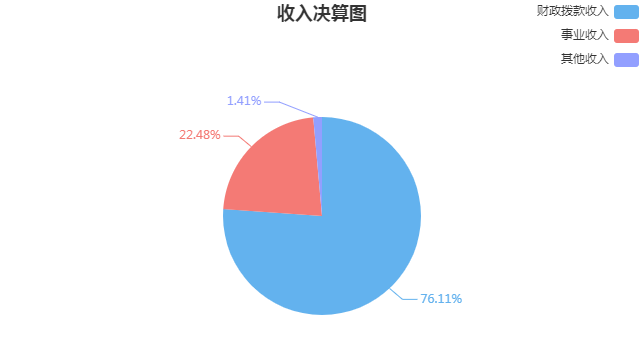 三、支出决算情况说明本年支出合计16,934.21万元，其中：基本支出8,839.98万元，占52.2%；项目支出8,094.23万元，占47.8%；上缴上级支出0万元，占0%；经营支出0万元，占0%；对附属单位补助支出0万元，占0%。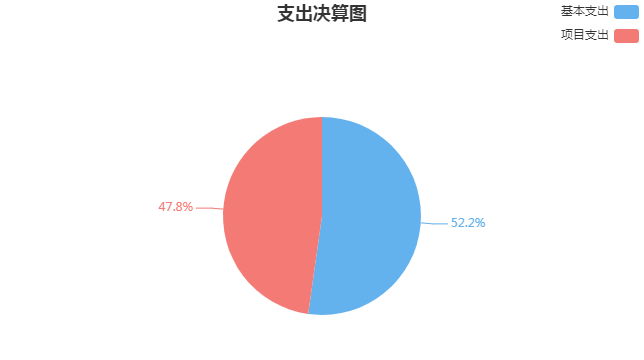 四、财政拨款收入支出决算总体情况说明2020年度财政拨款收、支总计23,369.06万元，与上年相比，减少7,119.03万元，减少23.35%。主要是因为2019年筹建衡阳幼高专，财政投入专项经费21592万元，2020年幼高专主要建设资金由地方债券资金承担。五、一般公共预算财政拨款支出决算情况说明（一）财政拨款支出决算总体情况2020年度财政拨款支出13,566.18万元，占本年支出合计的80.11%，与上年相比，财政拨款支出增加4,516.83万元，增长49.91%。主要是因为2020年衡阳师范学校成功升格为衡阳幼儿师范高等专科学校，由原衡阳师范学校、原耒阳师范学校、原衡阳艺术学校三校合并组建。（二）财政拨款支出决算结构情况2020年度财政拨款支出13,566.18万元，主要用于以下方面：教育支出（类）13,546.05万元，占99.85%；社会保障和就业支出（类）20.13万元，占0.15%。（三）财政拨款支出决算具体情况2020年度财政拨款支出年初预算数为13,566.18万元，支出决算数为13,566.18万元，完成年初预算的100%，其中：1、教育支出（类）普通教育（款）学前教育（项）。年初预算为210.1万元，支出决算为210.1万元，完成年初预算的100%。2、教育支出（类）职业教育（款）中等职业教育（项）。年初预算为11,111.09万元，支出决算为11,111.09万元，完成年初预算的100%。3、教育支出（类）教育费附加安排的支出（款）其他教育费附加安排的支出（项）。年初预算为492.71万元，支出决算为492.71万元，完成年初预算的100%。4、教育支出（类）其他教育支出（款）其他教育支出（项）。年初预算为1,732.15万元，支出决算为1,732.15万元，完成年初预算的100%。5、社会保障和就业支出（类）行政事业单位养老支出（款）机关事业单位职业年金缴费支出（项）。年初预算为20.13万元，支出决算为20.13万元，完成年初预算的100%。六、财政拨款基本支出决算情况说明2020年度财政拨款基本支出7,874.57万元（金额转换为万元时，因四舍五入存在尾差），其中：人员经费6,986.39万元，占基本支出的88.72%，主要包括：基本工资、津贴补贴、奖金、伙食补助费、绩效工资、机关事业单位基本养老保险缴费、职业年金缴费、职工基本医疗保险缴费、公务员医疗补助缴费、其他社会保障缴费、住房公积金、医疗费、其他工资福利支出、抚恤金、生活补助、医疗费补助、助学金、奖励金、其他对个人和家庭的补助；公用经费888.18万元，占基本支出的11.28%，主要包括：办公费、印刷费、咨询费、手续费、水费、电费、邮电费、物业管理费、差旅费、维修（护）费、租赁费、会议费、培训费、公务接待费、专用材料费、专用燃料费、劳务费、工会经费、公务用车运行维护费、其他交通费用、其他商品和服务支出。七、一般公共预算财政拨款三公经费支出决算情况说明（一）“三公”经费财政拨款支出决算总体情况说明“三公”经费财政拨款支出预算为3.27万元，支出决算为3.27万元，完成预算的100%，其中：因公出国（境）费支出预算为0万元，支出决算为0万元，与本年预算数相同，与上年决算数相同。公务接待费支出预算为2.59万元，支出决算为2.59万元，与本年预算数相同，与上年相比增加0.84万元，增长48%，增长的主要原因是2020年我校由原衡阳师范学校、原耒阳师范学校、原衡阳艺术附属中专三校合并升格为衡阳幼儿师范高等专科学校，职工人数、业务范围大幅提升。公务用车购置费及运行维护费支出预算为0.68万元，支出决算为0.68万元，与本年预算数相同，与上年相比减少2.81万元，减少80.52%，减少的主要原因是2020年我校执行公车改革管理办法，处置了公务用车，仅保留一辆演出用小客车。（二）“三公”经费财政拨款支出决算具体情况说明2020年度“三公”经费财政拨款支出决算中，公务接待费支出决算2.59万元，占79.2%，因公出国（境）费支出决算0万元，占0%，公务用车购置费及运行维护费支出决算0.68万元，占20.8%。其中：1、因公出国（境）费支出决算为0万元，全年安排因公出国（境）团组0个，累计0人次。2、公务接待费支出决算为2.59万元，全年共接待来访团组33个，来宾220人次，主要是同类型学校来校学习交流办学经验等。3、公务用车购置费及运行维护费支出决算为0.68万元，其中：公务用车购置费0万元。公务用车运行维护费0.68万元，主要是公务用车处置前的一此相关费用支出，截止2020年12月31日，我单位开支财政拨款的公务用车保有量为0辆。八、政府性基金预算收入支出决算情况本单位无政府性基金收支。九、关于机关运行经费支出说明本部门2020年度机关运行经费支出0万元（与部门决算中行政单位和参照公务员法管理事业单位一般公共预算财政拨款基本支出中公用经费之和一致），与年初预算数相同。十、一般性支出情况2020年本部门开支会议费0.15万元，用于召开幼高专第一次全体中层干部工作会议，人数76人，内容为购会议需办公用品；开支培训费84.23万元，用于开展教师各类培训，人数350人，内容为教师国培、省培、学术交流和对全市幼儿园园长能力提升培训；举办教师节、元旦晚会、国省市级文明风采及技能竞赛等节庆、晚会、论坛、赛事活动，开支58.28万元，主要是国、省、市级文明风采大赛，教师教学能力大赛、教师技能竞赛等。十一、关于政府采购支出说明本部门2020年度政府采购支出总额5,277.98万元，其中：政府采购货物支出707.16万元、政府采购工程支出4,237.46万元、政府采购服务支出333.36万元。授予中小企业合同金额4,750.18万元，占政府采购支出总额的90%，其中：授予小微企业合同金额527.8万元，占政府采购支出总额的10%。（政府采购金额的计算口径为：本部门纳入2020年度部门预算范围的各项政府采购支出金额之和，不包括涉密采购项目的支出金额）十二、国有资产占用情况说明截至2020年12月31日，本单位共有车辆1辆，其中，主要领导干部用车0辆、机要通信用车0辆、应急保障用车0辆、执法执勤用车0辆、特种专业技术用车0辆、其他用车1辆，其他用车主要是学生演出用车;单位价值50万元以上通用设备0台（套），单位价值100万元以上专用设备0台（套）。十三、预算绩效评价工作开展情况本部门预算绩效管理开展情况、绩效目标和绩效评价报告等见附件。第四部分名词解释一、财政拨款收入：指单位本年度从同级财政部门取得的各类财政拨款。二、上级补助收入：指事业单位从主管部门和上级单位取得的非财政补助收入。三、事业收入：指事业单位开展专业业务活动及其辅助活动取得的收入，事业单位收到的财政专户实际核拨的教育收费等资金在此反映。四、经营收入：指事业单位在专业业务活动及其辅助活动之外开展非独立核算经营活动取得的收入。五、附属单位上缴收入：指事业单位附属独立核算单位按照有关规定上缴的收入。六、其他收入：指单位取得的除上述“财政拨款收入”、“事业收入”、“经营收入”等以外的各项收入。七、使用非财政拨款结余：指事业单位使用非财政拨款结余（原事业基金）弥补当年收支差额的数额。八、年初结转和结余：指单位上年结转本年使用的基本支出结转、项目支出结转和结余和经营结余。九、结余分配：指事业单位按规定对非财政拨款结余资金提取的专用基金、缴纳的所得税和转入非财政拨款结余等。十、年末结转和结余资金：指本年度或以前年度预算安排、因客观条件发生变化无法按原计划实施，需要延迟到以后年度按有关规定继续使用的资金。十一、基本支出：指为保障机构正常运转、完成日常工作任务而发生的支出，包括人员经费和公用经费。十二、项目支出：指在为完成特定的工作任务和事业发展目标所发生的支出。十三、上缴上级支出：指事业单位按照财政部门和主管部门的规定上缴上级单位的支出。十四、经营支出：指事业单位在专业业务活动及其辅助活动之外开展非独立核算经营活动发生的支出。十五、对附属单位补助支出：指事业单位用财政拨款收入之外的收入对附属单位补助发生的支出。十六、“三公”经费：指单位用一般公共预算财政拨款安排的因公出国（境）费、公务用车购置及运行维护费和公务接待费。其中，因公出国（境）费反映单位公务出国（境）的国际旅费、国外城市间交通费、住宿费、伙食费、培训费、公杂费等支出；公务用车购置及运行维护费反映单位公务用车购置支出（含车辆购置税、牌照费）以及按规定保留的公务用车燃料费、维修费、过路过桥费、保险费、安全奖励费用等支出；公务接待费反映单位按规定开支的各类公务接待（含外宾接待）费用。十七、机关运行经费：指行政单位（含参照公务员法管理的事业单位）使用一般公共预算安排的基本支出中的公用经费支出，包括办公及印刷费、邮电费、差旅费、会议费、福利费、日常维修费、专用材料及一般设备购置费、办公用房水电费、办公用房取暖费、办公用房物业管理费、公务用车运行维护费及其他费用。十八、教育支出(类)普通教育(款)学前教育(项)：反映各部门举办的学前教育支出。十九、教育支出(类)普通教育(款)高中教育(项)：反映各部门举办的高级中学教育支出。政府各部门对社会中介组织等举办的高级中学的资助，如捐赠、补贴等，也在本科目中反映。二十、教育支出(类)职业教育(款)中等职业教育(项)：反映各部门（不含人力资源社会保障部门）举办的中等职业学校支出。二十一、教育支出(类)职业教育(款)其他职业教育支出(项)：反映除上述项目以外其他用于职业教育方面的支出。二十二、教育支出(类)教育费附加安排的支出(款)其他教育费附加安排的支出(项)：反映除上述项目以外的教育费附加支出。二十三、教育支出(类)其他教育支出(款)其他教育支出(项)：反映除上述项目以外其他用于教育方面的支出。二十四、文化旅游体育与传媒支出(类)文化和旅游(款)其他文化和旅游支出(项)：反映除上述项目以外其他用于文化和旅游方面的支出。二十五、社会保障和就业支出(类)行政事业单位养老支出(款)机关事业单位职业年金缴费支出(项)：反映机关事业单位实施养老保险制度由单位实际缴纳的职业年金支出。2020年度部门整体绩效管理报告一、部门职能职责①负责培养专科（中专）学历层次的幼儿园、小学教师；②负责省内小学、幼儿教师的继续教育培训。二、单位机构设置、人员情况衡阳幼儿师范高等专科学校是2020年经湖南省教育厅批复、教育部备案、由原衡阳师范学校、耒阳师范学校和衡阳艺术学校合并创建成立的一所全日制公办高等专科学校，学校属市本级财政预算全额拨款事业单位，统一社会信用代码：12430400445429336T。学校内设党政办公室、组织人事处、宣传统战处、学生工作处、教务处等17个党政管理机构，学前教育学院、小学教育学院、艺术教育学院、耒阳学院，附属艺术中等专业学校、思政部等11个教学教辅机构。学校人员编制数503人，2020年末学校在编职工430人，其中：正高职称教师 8人，副高职称教师124 人，中级 146人，学校现有全日制专科在校生6964余人，非全日制在校学生4589人。教师队伍整体素质较高，结构较合理，能满足教育教学需要。三、收入支出预算执行情况分析（一）收入支出预算安排情况。2020年，本部门年初预算收入11,187万元，比上年增加6,786万元，增长154.18%,变化的主要原因是：幼高专三校合并，资金相应汇总，人员大幅增加。其中：一般公共预算财政拨款收入年初预算8,514万元，比上年增加6,171万元；事业收入年初预算2,515万元，比上年增加1,016万元；其他收入年初预算收入158万元，比上年减少402万元。年度执行中因单位人数变动及单位事权调整，预算跟随调整，主要变化是：收入调整预算数为11,187万元。2020年，本部门年初预算支出16,934万元，比上年增加12,533万元，增长384.77%，增长变化的主要原因是：幼高专三校合并，资金相应汇总。其中：基本支出年初预算8,840万元，比上年增加5,836万元，增长294.27%；项目支出年初预算8,094万元，比上年增减6,697万元，增长579.38%。年度执行中因单位人数变动及单位事权调整，预算跟随调整。（二）收入支出预算执行情况。2020年收入实际完成11,187万元，比上年减少15,173万元，下降57.56%。主要原因是：上年度下拨了幼高专建设资金。其中：一般公共预算财政拨款收入完成8,514万元，比上年增加3,759万元，增长179.05%，变化的主要原因是：幼高专三校合并，资金相应汇总；政府性基金财政拨款收入完成0万元，比上年减少20,000万元，下降100%，变化的主要原因是：本年度未下拨政府基金拨款；事业收入完成2,515万元，比上年增加915万元，增长57.17%，变化的主要原因是：幼高专三校合并，资金相应汇总；其他收入完成158万元，比上年增加153万元，增长3160%，变化的主要原因是：幼高专三校合并，资金相应汇总。2020年，本部门支出16,934万元，比上年减少2,882万元，下降14.54%；变化的主要原因：上年度下拨了幼高专建设资金。其中：基本支出完成8,840万元，比上年增加3,534万元，增长66.6%，变化的主要原因：幼高专三校合并，资金相应汇总。项目支出8,094万元，比上年减少6,416万元，下降44.22%；变化的主要原因：上年度下拨了幼高专建设资金。人员经费完成7,261万元，比上年增加4,000万元，增长122.67%，变化的主要原因：幼高专三校合并，资金相应汇总；公用经费完成1,579万元，比上年减少466万元，下降22.78%，变化的主要原因：上年度下拨了幼高专建设资金。（三）支出按经济分类科目分析。（1）“三公”经费支出情况：2020年，“三公”经费完成32,724元，比上年减少19,733.93元，下降37.62%，增减变化的主要原因是：受疫情影响，本年度厉行节约。其中：公务接待费完成25,948元，比上年增加8,412.1元，增长47.97%，增长变化的主要原因是：幼高专三校合并，资金相应汇总；公务用车购置及运行维护费完成6,776元，比上年减少28,146.03元，下降80.6%，增减变化的主要原因是：公车改革，公车进行了处置。（2）会议费支出情况：2020年会议费完成1,472.8元，比上年减少38,527.2元，下降了96.32%，增减变化的主要原因是：受疫情影响，本年度厉行节约。（3）培训费支出情况：2020年培训费完成601,859.56元，比上年增加177,053.72元，增长41.68%，增减变化的主要原因是：幼高专三校合并，资金相应汇总。（四）效益指标完成情况分析。2020年，学校加强对外宣传力度，利用校园网、公众号等平台进行宣传，扩大学校的影响力，学校关注度进一步提升。 以活动为载体，培养学生良好的思想情操;加强对学生的爱国主义、集体主义和社会主义教育;合理配置教育资源，提高办学效益。
    （五）满意度指标完成情况分析。
    2020年在市人民政府和上级主管部门的高度重视和大力支持下，努力为学生打造良好的学习环境 ; 依法办学、依法治教、秉公执教，为学校赢得了良好的口碑，社会满意度不断提高，学校美 誉度持续攀升，家长和学生满意度99%。四、评价结论及建议
（一）评价结论。综上所述，2020年度我校努力做好财政预算收入、支出以及各项目的管理工作，将预算及时公开到相关的信息网络平台,对预算的资金进行全方位的监督和管理,使每一笔资金都能起到最大的使用效益。 结合我校实际将支出进行合理化分配，以达到合理高效地运用资金、提升资金的产出效果、节约成本与资源、提高部门的办事效率。在部门预算整体支出绩效方面都按规定严格执行,合理安排，使财政资金发挥出最大的效益，产生了较好的社会效益。（二）存在的问题及建议1、绩效评价在目标设定上过于简单，预算绩效编制的合理性有待提高。绩效评价在指标的设定上存在偏离的现象，绩效目标的设定应从单位实际情况出发，促进预算管理的作用还没有得到充分体现。2、建立健全部门预算绩效管理的法律法规体系，完善预算绩效管理体系与指标评估体系，提升绩效管理从业人员的专业素质和思想水平。3、建议加强政策学习，提高思想认识。提高单位领导及财务人员的财务政策意识，坚持先有预算、后有支付，没有预算就不得支出。年度预算编制后,根据实际情况，定期做好预算执行分析，掌握预算执行进度，及时找出预算实际执行情况与预算目标之间的差距。
    4、建议教育行政主管部门和财政部门应高度重视学校财务人员的专业技能培训，注重培训学校财务人员的实际操作能力，应定期组织财务培训，提升财务人员的财务专业技能，较好的完成学校及上级主管部门安排的各项财务工作。                                                 衡阳幼儿师范高等专科学校                                                     2021年9月20日 2020年度衡阳幼儿师范高等专科学校部门决算收入支出决算总表收入支出决算总表收入支出决算总表收入支出决算总表收入支出决算总表收入支出决算总表公开01表公开01表公开01表公开01表公开01表公开01表部门：衡阳幼儿师范高等专科学校部门：衡阳幼儿师范高等专科学校单位：万元单位：万元单位：万元单位：万元收入收入收入支出支出支出项    目行次决算数项    目行次决算数栏    次1栏    次2一、一般公共预算财政拨款收入18513.98一、一般公共服务支出32二、政府性基金预算财政拨款收入20.0二、外交支出33三、国有资本经营预算财政拨款收入30.0三、国防支出34四、上级补助收入40.0四、公共安全支出35五、事业收入52514.77五、教育支出3616,911.53六、经营收入60.0六、科学技术支出37七、附属单位上缴收入70.0七、文化旅游体育与传媒支出382.55八、其他收入8158.0八、社会保障和就业支出3920.139九、卫生健康支出4010十、节能环保支出4111十一、城乡社区支出4212十二、农林水支出4313十三、交通运输支出4414十四、资源勘探工业信息等支出4515十五、商业服务业等支出4616十六、金融支出4717十七、援助其他地区支出4818十八、自然资源海洋气象等支出4919十九、住房保障支出5020二十、粮油物资储备支出5121二十一、国有资本经营预算支出5222二十二、灾害防治及应急管理支出5323二十三、其他支出5424二十四、债务还本支出5525二十五、债务付息支出5626二十六、抗疫特别国债安排的支出57本年收入合计2711,186.74本年支出合计5816,934.21使用非财政拨款结余28807.4结余分配59184.27年初结转和结余2914927.22年末结转和结余609802.88总计3026,921.37总计6126,921.37注：1.本表反映部门本年度的总收支和年末结转结余情况。
 2.本套报表金额单位转换时可能存在尾数误差。注：1.本表反映部门本年度的总收支和年末结转结余情况。
 2.本套报表金额单位转换时可能存在尾数误差。注：1.本表反映部门本年度的总收支和年末结转结余情况。
 2.本套报表金额单位转换时可能存在尾数误差。注：1.本表反映部门本年度的总收支和年末结转结余情况。
 2.本套报表金额单位转换时可能存在尾数误差。注：1.本表反映部门本年度的总收支和年末结转结余情况。
 2.本套报表金额单位转换时可能存在尾数误差。注：1.本表反映部门本年度的总收支和年末结转结余情况。
 2.本套报表金额单位转换时可能存在尾数误差。收入决算表收入决算表收入决算表收入决算表收入决算表收入决算表收入决算表收入决算表收入决算表公开02表部门：衡阳幼儿师范高等专科学校部门：衡阳幼儿师范高等专科学校部门：衡阳幼儿师范高等专科学校部门：衡阳幼儿师范高等专科学校部门：衡阳幼儿师范高等专科学校部门：衡阳幼儿师范高等专科学校部门：衡阳幼儿师范高等专科学校部门：衡阳幼儿师范高等专科学校单位：万元项    目项    目本年收入合计财政拨款收入上级补助收入事业收入经营收入附属单位上缴收入其他收入功能分类科目编码科目名称本年收入合计财政拨款收入上级补助收入事业收入经营收入附属单位上缴收入其他收入功能分类科目编码科目名称本年收入合计财政拨款收入上级补助收入事业收入经营收入附属单位上缴收入其他收入栏次栏次1234567合计合计11,186.748,513.982,514.77158.00205教育支出11,164.068,493.852,514.77155.45  20502普通教育369.70169.70200.00    2050201学前教育168.70168.70    2050204高中教育200.00200.00    2050205高等教育1.001.00  20503职业教育10,321.067,850.852,314.77155.45    2050302中等职业教育10,165.617,850.852,314.77    2050399其他职业教育支出155.45155.45  20509教育费附加安排的支出473.30473.30    2050999其他教育费附加安排的支出473.30473.30207文化旅游体育与传媒支出2.552.55  20701  文化和旅游2.552.55    2070199其他文化和旅游支出2.552.55208社会保障和就业支出20.1320.13  20805行政事业单位养老支出20.1320.13    2080506机关事业单位职业年金缴费支出20.1320.13注：本表反映部门本年度取得的各项收入情况。注：本表反映部门本年度取得的各项收入情况。注：本表反映部门本年度取得的各项收入情况。注：本表反映部门本年度取得的各项收入情况。注：本表反映部门本年度取得的各项收入情况。注：本表反映部门本年度取得的各项收入情况。注：本表反映部门本年度取得的各项收入情况。注：本表反映部门本年度取得的各项收入情况。注：本表反映部门本年度取得的各项收入情况。支出决算表支出决算表支出决算表支出决算表支出决算表支出决算表支出决算表支出决算表公开03表部门：衡阳幼儿师范高等专科学校部门：衡阳幼儿师范高等专科学校部门：衡阳幼儿师范高等专科学校部门：衡阳幼儿师范高等专科学校部门：衡阳幼儿师范高等专科学校部门：衡阳幼儿师范高等专科学校部门：衡阳幼儿师范高等专科学校单位：万元项    目项    目本年支出合计基本支出项目支出上缴上级支出经营支出对附属单位补助支出功能分类科目编码科目名称本年支出合计基本支出项目支出上缴上级支出经营支出对附属单位补助支出功能分类科目编码科目名称本年支出合计基本支出项目支出上缴上级支出经营支出对附属单位补助支出栏次栏次123456合计合计16,934.218,839.988,094.23205教育支出16,911.538,817.308,094.23  20502普通教育410.10210.10200.00    2050201学前教育210.10210.10    2050204高中教育200.00200.00  20503职业教育14,276.578,114.496,162.08    2050302中等职业教育13,313.727,151.636,162.08    2050399其他职业教育支出962.85962.85  20509教育费附加安排的支出492.71492.71    2050999其他教育费附加安排的支出492.71492.71  20599其他教育支出1,732.151,732.15    2059999其他教育支出1,732.151,732.15207文化旅游体育与传媒支出2.552.55  20701  文化和旅游2.552.55    2070199其他文化和旅游支出2.552.55208社会保障和就业支出20.1320.13  20805行政事业单位养老支出20.1320.13    2080506机关事业单位职业年金缴费支出20.1320.13注：本表反映部门本年度各项支出情况。注：本表反映部门本年度各项支出情况。注：本表反映部门本年度各项支出情况。注：本表反映部门本年度各项支出情况。注：本表反映部门本年度各项支出情况。注：本表反映部门本年度各项支出情况。注：本表反映部门本年度各项支出情况。注：本表反映部门本年度各项支出情况。财政拨款收入支出决算总表财政拨款收入支出决算总表财政拨款收入支出决算总表财政拨款收入支出决算总表财政拨款收入支出决算总表财政拨款收入支出决算总表财政拨款收入支出决算总表财政拨款收入支出决算总表财政拨款收入支出决算总表公开04表部门：衡阳幼儿师范高等专科学校部门：衡阳幼儿师范高等专科学校部门：衡阳幼儿师范高等专科学校部门：衡阳幼儿师范高等专科学校部门：衡阳幼儿师范高等专科学校部门：衡阳幼儿师范高等专科学校部门：衡阳幼儿师范高等专科学校部门：衡阳幼儿师范高等专科学校单位：万元收入收入收入支出支出支出支出支出支出项    目行次金额项    目行次合计一般公共预算财政拨款政府性基金预算财政拨款国有资本经营预算财政拨款栏    次1栏    次2345一、一般公共预算财政拨款18,513.98一、一般公共服务支出33二、政府性基金预算财政拨款2二、外交支出34三、国有资本经营财政拨款3三、国防支出354四、公共安全支出365五、教育支出3713,546.0513,546.056六、科学技术支出387七、文化旅游体育与传媒支出398八、社会保障和就业支出4020.1320.139九、卫生健康支出4110十、节能环保支出4211十一、城乡社区支出4312十二、农林水支出4413十三、交通运输支出4514十四、资源勘探工业信息等支出4615十五、商业服务业等支出4716十六、金融支出4817十七、援助其他地区支出4918十八、自然资源海洋气象等支出5019十九、住房保障支出5120二十、粮油物资储备支出5221二十一、国有资本经营预算支出5322二十二、灾害防治及应急管理支出5423二十三、其他支出5524二十四、债务还本支出5625二十五、债务付息支出5726二十六、抗疫特别国债安排的支出58本年收入合计278,513.98本年支出合计5913,566.1813,566.18年初财政拨款结转和结余2814855.09年末财政拨款结转和结余609,802.888,364.631,438.26  一般公共预算财政拨款2913416.8361  政府性基金预算财政拨款301438.2662  国有资本经营预算财政拨款310.063总计3223,369.06总计6423,369.0621,930.811,438.26注：本表反映部门本年度一般公共预算财政拨款、政府性基金预算财政拨款和国有资本经营预算财政拨款的总收支和年末结转结余情况。注：本表反映部门本年度一般公共预算财政拨款、政府性基金预算财政拨款和国有资本经营预算财政拨款的总收支和年末结转结余情况。注：本表反映部门本年度一般公共预算财政拨款、政府性基金预算财政拨款和国有资本经营预算财政拨款的总收支和年末结转结余情况。注：本表反映部门本年度一般公共预算财政拨款、政府性基金预算财政拨款和国有资本经营预算财政拨款的总收支和年末结转结余情况。注：本表反映部门本年度一般公共预算财政拨款、政府性基金预算财政拨款和国有资本经营预算财政拨款的总收支和年末结转结余情况。注：本表反映部门本年度一般公共预算财政拨款、政府性基金预算财政拨款和国有资本经营预算财政拨款的总收支和年末结转结余情况。注：本表反映部门本年度一般公共预算财政拨款、政府性基金预算财政拨款和国有资本经营预算财政拨款的总收支和年末结转结余情况。注：本表反映部门本年度一般公共预算财政拨款、政府性基金预算财政拨款和国有资本经营预算财政拨款的总收支和年末结转结余情况。注：本表反映部门本年度一般公共预算财政拨款、政府性基金预算财政拨款和国有资本经营预算财政拨款的总收支和年末结转结余情况。一般公共预算财政拨款支出决算表一般公共预算财政拨款支出决算表一般公共预算财政拨款支出决算表一般公共预算财政拨款支出决算表一般公共预算财政拨款支出决算表公开05表公开05表公开05表公开05表公开05表部门：衡阳幼儿师范高等专科学校部门：衡阳幼儿师范高等专科学校单位：万元单位：万元单位：万元项    目项    目本年支出本年支出本年支出功能分类科目编码科目名称小计基本支出项目支出功能分类科目编码科目名称小计基本支出项目支出功能分类科目编码科目名称小计基本支出项目支出栏次栏次123合计合计13,566.187,874.585,691.60205教育支出13,546.057,854.455,691.60  20502普通教育210.10210.10    2050201学前教育210.10210.10  20503职业教育11,111.097,151.633,959.46    2050302中等职业教育11,111.097,151.633,959.46  20509教育费附加安排的支出492.71492.71    2050999其他教育费附加安排的支出492.71492.71  20599其他教育支出1,732.151,732.15    2059999其他教育支出1,732.151,732.15208社会保障和就业支出20.1320.13  20805行政事业单位养老支出20.1320.13    2080506机关事业单位职业年金缴费支出20.1320.13注：本表反映部门本年度一般公共预算财政拨款支出情况。注：本表反映部门本年度一般公共预算财政拨款支出情况。注：本表反映部门本年度一般公共预算财政拨款支出情况。注：本表反映部门本年度一般公共预算财政拨款支出情况。注：本表反映部门本年度一般公共预算财政拨款支出情况。一般公共预算财政拨款基本支出决算表一般公共预算财政拨款基本支出决算表一般公共预算财政拨款基本支出决算表一般公共预算财政拨款基本支出决算表一般公共预算财政拨款基本支出决算表一般公共预算财政拨款基本支出决算表一般公共预算财政拨款基本支出决算表一般公共预算财政拨款基本支出决算表一般公共预算财政拨款基本支出决算表公开06表公开06表公开06表公开06表公开06表公开06表公开06表公开06表公开06表部门：衡阳幼儿师范高等专科学校部门：衡阳幼儿师范高等专科学校部门：衡阳幼儿师范高等专科学校部门：衡阳幼儿师范高等专科学校部门：衡阳幼儿师范高等专科学校部门：衡阳幼儿师范高等专科学校部门：衡阳幼儿师范高等专科学校单位：万元单位：万元人员经费人员经费人员经费公用经费公用经费公用经费公用经费公用经费公用经费经济分类科目编码科目名称决算数经济分类科目编码科目名称决算数经济分类科目编码科目名称决算数301工资福利支出6,731.80302商品和服务支出710.54307债务利息及费用支出30101  基本工资2,018.7730201  办公费55.3930701  国内债务付息30102  津贴补贴48.6930202  印刷费10.2730702  国外债务付息30103  奖金1,067.5330203  咨询费6.09310资本性支出177.6430106  伙食补助费7.7730204  手续费0.2231001  房屋建筑物购建30107  绩效工资1,067.6430205  水费14.5831002  办公设备购置113.5930108  机关事业单位基本养老保险缴费472.8930206  电费20.5631003  专用设备购置49.0230109  职业年金缴费14.3030207  邮电费19.1231005  基础设施建设30110  职工基本医疗保险缴费797.4430208  取暖费31006  大型修缮30111  公务员医疗补助缴费183.5430209  物业管理费99.3831007  信息网络及软件购置更新30112  其他社会保障缴费25.0330211  差旅费28.4631008  物资储备30113  住房公积金480.1330212  因公出国（境）费用31009  土地补偿30114  医疗费46.3230213  维修（护）费94.3731010  安置补助30199  其他工资福利支出501.7630214  租赁费7.6731011  地上附着物和青苗补偿303对个人和家庭的补助254.6030215  会议费0.1531012  拆迁补偿30301  离休费30216  培训费60.1931013  公务用车购置30302  退休费30217  公务接待费2.5931019  其他交通工具购置30303  退职（役）费30218  专用材料费30.4831021  文物和陈列品购置30304  抚恤金22.0130224  被装购置费31022  无形资产购置30305  生活补助5.7630225  专用燃料费0.4631099  其他资本性支出15.0330306  救济费30226  劳务费6.43399其他支出30307  医疗费补助15.4730227  委托业务费39906  赠与30308  助学金12.8030228  工会经费156.7939907  国家赔偿费用支出30309  奖励金171.8230229  福利费39908  对民间非营利组织和群众性自治组织补贴30310  个人农业生产补贴30231  公务用车运行维护费0.6839999  其他支出30311  代缴社会保险费30239  其他交通费用8.6530399  其他对个人和家庭的补助26.7330240  税金及附加费用30299  其他商品和服务支出88.00人员经费合计人员经费合计6,986.39公用经费合计公用经费合计公用经费合计公用经费合计公用经费合计888.18注：本表反映部门本年度一般公共预算财政拨款基本支出明细情况。注：本表反映部门本年度一般公共预算财政拨款基本支出明细情况。注：本表反映部门本年度一般公共预算财政拨款基本支出明细情况。注：本表反映部门本年度一般公共预算财政拨款基本支出明细情况。注：本表反映部门本年度一般公共预算财政拨款基本支出明细情况。注：本表反映部门本年度一般公共预算财政拨款基本支出明细情况。注：本表反映部门本年度一般公共预算财政拨款基本支出明细情况。注：本表反映部门本年度一般公共预算财政拨款基本支出明细情况。注：本表反映部门本年度一般公共预算财政拨款基本支出明细情况。一般公共预算财政拨款“三公”经费支出决算表一般公共预算财政拨款“三公”经费支出决算表一般公共预算财政拨款“三公”经费支出决算表一般公共预算财政拨款“三公”经费支出决算表一般公共预算财政拨款“三公”经费支出决算表一般公共预算财政拨款“三公”经费支出决算表一般公共预算财政拨款“三公”经费支出决算表一般公共预算财政拨款“三公”经费支出决算表一般公共预算财政拨款“三公”经费支出决算表一般公共预算财政拨款“三公”经费支出决算表一般公共预算财政拨款“三公”经费支出决算表一般公共预算财政拨款“三公”经费支出决算表公开07表公开07表公开07表公开07表公开07表公开07表部门：衡阳幼儿师范高等专科学校部门：衡阳幼儿师范高等专科学校部门：衡阳幼儿师范高等专科学校部门：衡阳幼儿师范高等专科学校部门：衡阳幼儿师范高等专科学校部门：衡阳幼儿师范高等专科学校单位：万元单位：万元单位：万元单位：万元单位：万元单位：万元预算数预算数预算数预算数预算数预算数决算数决算数决算数决算数决算数决算数合计因公出国（境）费公务用车购置及运行费公务用车购置及运行费公务用车购置及运行费公务接待费合计因公出国（境）费公务用车购置及运行费公务用车购置及运行费公务用车购置及运行费公务接待费合计因公出国（境）费小计公务用车
购置费公务用车
运行费公务接待费合计因公出国（境）费小计公务用车
购置费公务用车
运行费公务接待费1234567891011123.270.680.682.593.270.680.682.59政府性基金预算财政拨款收入支出决算表政府性基金预算财政拨款收入支出决算表政府性基金预算财政拨款收入支出决算表政府性基金预算财政拨款收入支出决算表政府性基金预算财政拨款收入支出决算表政府性基金预算财政拨款收入支出决算表政府性基金预算财政拨款收入支出决算表政府性基金预算财政拨款收入支出决算表公开08表公开08表公开08表公开08表公开08表公开08表公开08表公开08表部门：衡阳幼儿师范高等专科学校部门：衡阳幼儿师范高等专科学校部门：衡阳幼儿师范高等专科学校部门：衡阳幼儿师范高等专科学校部门：衡阳幼儿师范高等专科学校部门：衡阳幼儿师范高等专科学校部门：衡阳幼儿师范高等专科学校单位：万元项    目项    目年初结转和结余本年收入本年支出本年支出本年支出年末结转和结余功能分类科目编码科目名称年初结转和结余本年收入小计基本支出项目支出年末结转和结余功能分类科目编码科目名称年初结转和结余本年收入小计基本支出项目支出年末结转和结余功能分类科目编码科目名称年初结转和结余本年收入小计基本支出项目支出年末结转和结余栏次栏次123456合计合计1,438.261,438.26212城乡社区支出1,438.261,438.26  21208国有土地使用权出让收入安排的支出1,438.261,438.26    2120899其他国有土地使用权出让收入安排的支出1,438.261,438.26国有资本经营预算财政拨款支出决算表国有资本经营预算财政拨款支出决算表国有资本经营预算财政拨款支出决算表国有资本经营预算财政拨款支出决算表国有资本经营预算财政拨款支出决算表公开09表公开09表公开09表公开09表公开09表部门：衡阳幼儿师范高等专科学校部门：衡阳幼儿师范高等专科学校单位：万元单位：万元单位：万元项    目项    目本年支出本年支出本年支出功能分类科目编码科目名称合计基本支出  项目支出功能分类科目编码科目名称合计基本支出  项目支出功能分类科目编码科目名称合计基本支出  项目支出栏次栏次123合计合计注：本表反映部门本年度国有资本经营预算财政拨款支出情况。衡阳幼儿师范高等专科学校没有国有资本经营预算财政拨款支出，故本表无数据。注：本表反映部门本年度国有资本经营预算财政拨款支出情况。衡阳幼儿师范高等专科学校没有国有资本经营预算财政拨款支出，故本表无数据。注：本表反映部门本年度国有资本经营预算财政拨款支出情况。衡阳幼儿师范高等专科学校没有国有资本经营预算财政拨款支出，故本表无数据。注：本表反映部门本年度国有资本经营预算财政拨款支出情况。衡阳幼儿师范高等专科学校没有国有资本经营预算财政拨款支出，故本表无数据。注：本表反映部门本年度国有资本经营预算财政拨款支出情况。衡阳幼儿师范高等专科学校没有国有资本经营预算财政拨款支出，故本表无数据。第五部分附件